Campaigning for Better Cycling	         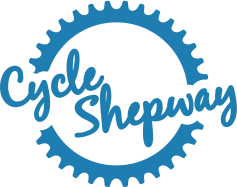 Notes of a Meeting of Cycle Shepway With KCC on 28 September  at the Civic Centre, FolkestonePresent:  David Taylor (Chairman), Rhona Hodges (Secretary), Jean Baker, Alan Joyce, Alex Sansom and Katie Cullen.  Cinque Ports CyclewayKatie Cullen confirmed that work would be starting very soon on Phase 1 a of the Cycleway; Phase 1 b was awaiting the (allocated) funding. Agreed KC would send details of the work programme to Alex Sansom for circulation to members. There was no objection to erecting additional advisory signs to alleviate problems in Sandgate – DT to meet Sandgate PC members 29/9.  Signs would be erected along the proposed Cycleway as far as Dungeness.AS reported that SDC would claim unadopted land near Sandgate Rowing Club with a view to clearing vehicles.Hythe TC had objected to the proposal to upgrade the footpath across Hythe Green. Agreed Alan Joyce would consult Ashley Tanton on his reasons for objecting; subsequently, if necessary, AS would arrange a meeting with Hythe Green Preservation Society and Hythe TC to explain the scheme, supported by a letter from Damian Collins.Proposals for the route along the Ranges and the Dymchurch seawall had now been accepted by the MOD.At Greatstone and Littlestone, suggestions for a boardwalk were unlikely to be successful.  KC would meet officers from Sussex CC who might have useful experience from crossing the Bexhill-Hastings beach.2   Folkestone Cycle tracksReports in the local paper confirmed that plans for a route from Harvey GS to The Harbour had been approved in principle, and Amey were working on detailed design.DT would be meeting KCC officers on site to explain the problems and dangers of Tontine Street.Agreed KC would promote the maintenance of the track in Park Farm Road and the former A20 road to Linksway, in consultation with Tony Gilbert.Sheltered cycle stands had been ordered for Folkestone West station!Next meeting of Cycle Shepway – Wednesday 7 December at the Civic Centre.Date for the next meeting – To be arranged at the beginning of December 